Bedfordshire AMHT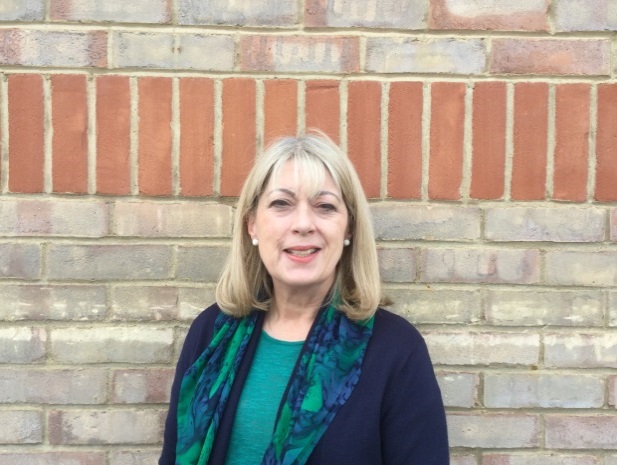 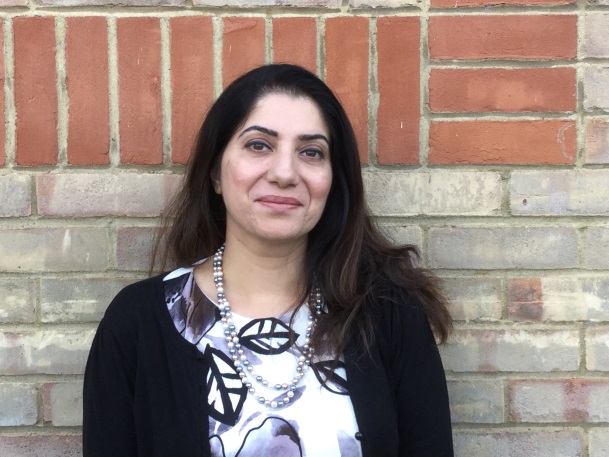 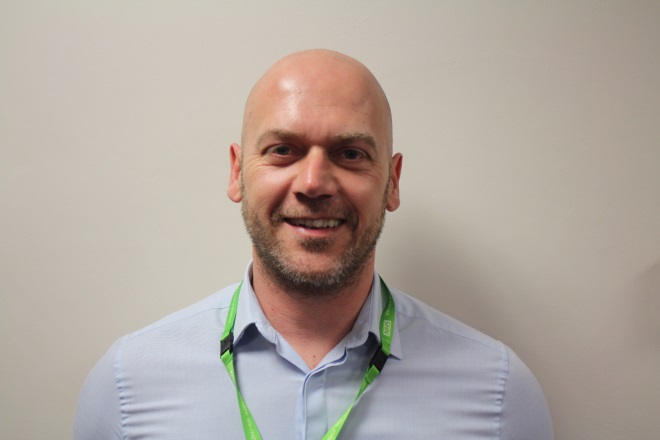 Matt Sparks			    Sobiz Naz				    Linda JohnstoneProfessional Lead		    Child & Adolescent 		    Systemic PsychotherapistMental Health Nurse                   Psychiatrist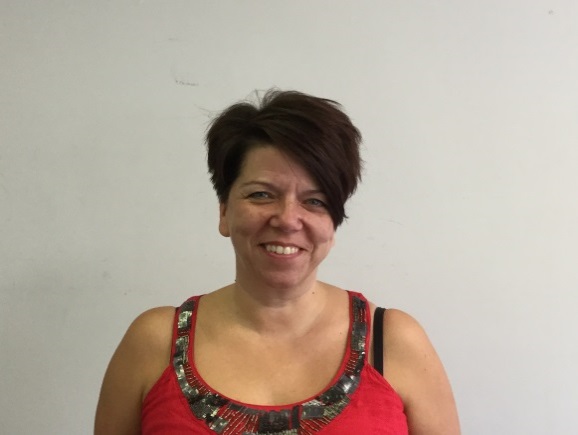 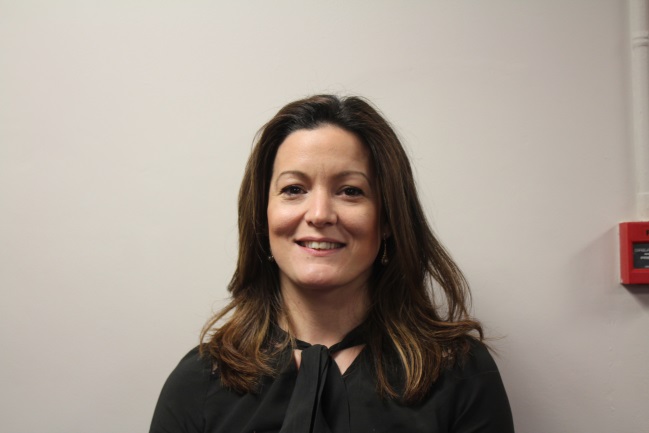 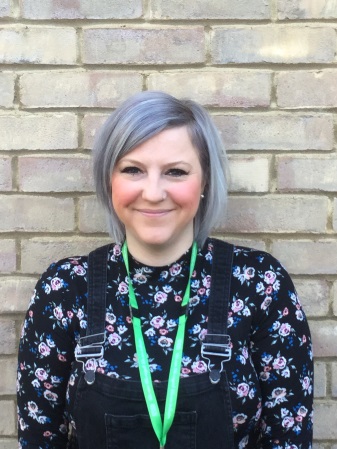 Helen Anderson		   	     Lisa Collings				      Amanda WallaceMental Health Nurse		     Mental Health Practitioner		      CBT Therapist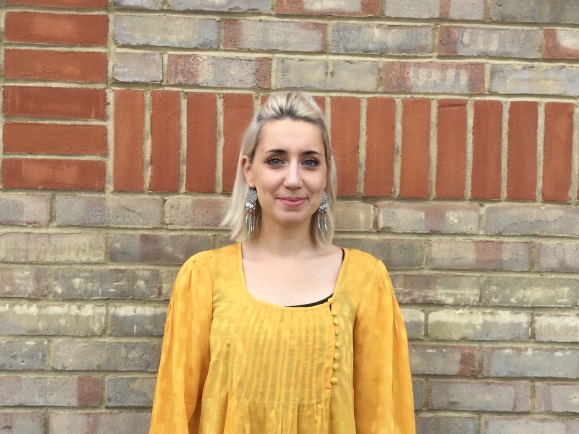 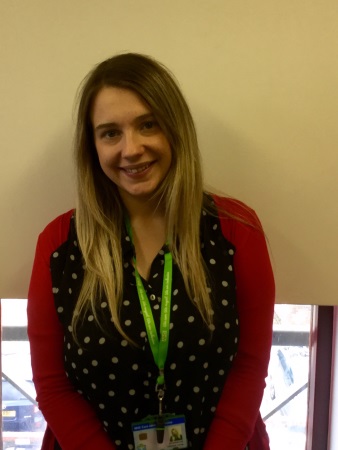 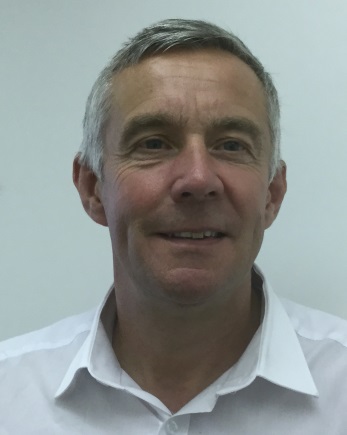 Steve Hartwell			       Chelsea Laing				Gemma DouthwaiteA & E Liaison Practitioner	       A & E Liaison Nurse				Support Worker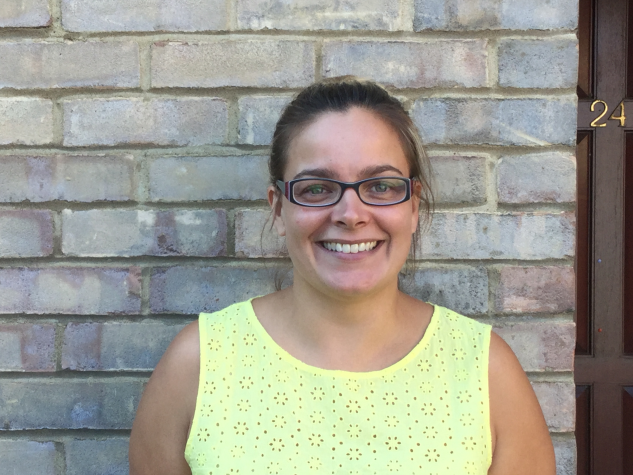 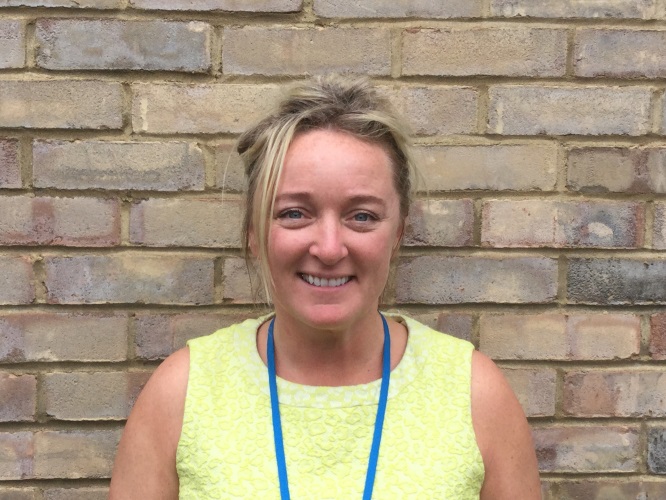 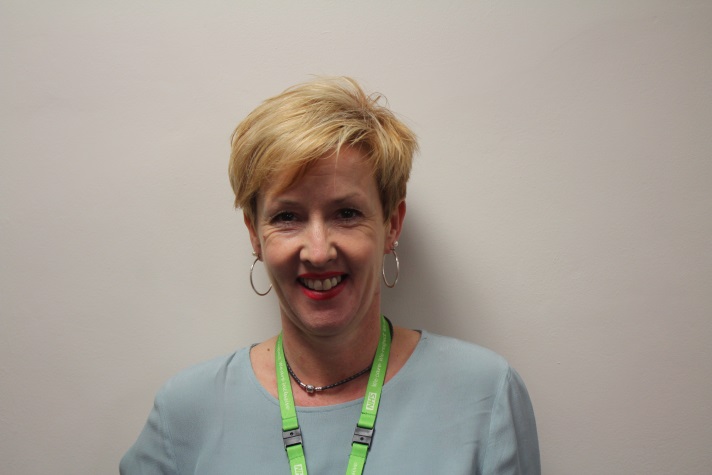 Marion Needs     		         Niki Scott				   Jo Meehan	Team Administrator		         Service User Participation 		   CAMHS General Manager         Lead 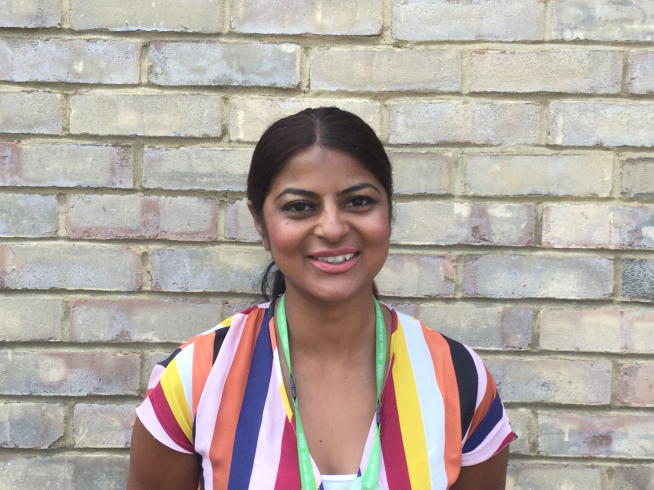 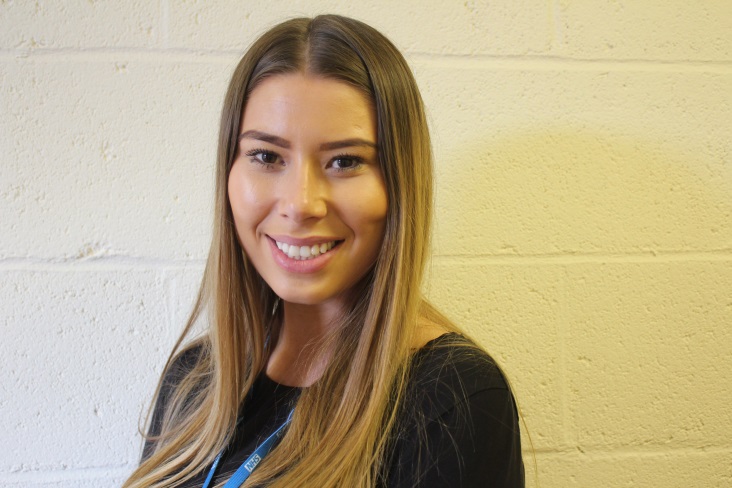 Annabelle Chang			Shindy PowellMental Health Nurse 			A&E Liaison Nurse